DSWD DROMIC Report #10 on Typhoon “Rolly”as of 04 November 2020, 6PMSituation OverviewOn 29 October 2020, Typhoon “ROLLY” entered the Philippine Area of Responsibility (PAR). TY “ROLLY” intensified into a Super Typhoon and made its first landfall over Bato, Catanduanes, second landfall on Tiwi, Albay, and third landfall on Lobo, Batangas on 01 November 2020. At 8PM on 03 November 2020 “ROLLY” exited the Philippine Area of Responsibility (PAR). Source: DOST-PAGASA Severe Weather BulletinStatus of Affected Families / PersonsA total of 226,686 families or 895,841 persons were affected in 3,543 Barangays in Regions NCR, II, III, CALABARZON, MIMAROPA, V, VIII, and CAR (see Table 1).Table 1. Number of Affected Families / PersonsNote: Ongoing assessment and validation being conducted. Source: DSWD-Field OfficesStatus of Displaced Families / PersonsInside Evacuation CentersThere are 46,454 families or 176,559 persons taking temporary shelter in 1,714 evacuation centers in Regions NCR, II, III, CALABARZON, MIMAROPA, V and CAR (see Table 2).Table 2. Number of Displaced Families / Persons Inside Evacuation CentersNote: Ongoing assessment and validation being conducted. Source: DSWD-FOs NCR, II, III, CALABARZON, MIMAROPA, V, and CAROutside Evacuation CentersThere are 12,631 families or 45,384 persons currently staying with their relatives and/or friends in Regions II, III, CALABARZON, V, and CAR (see Table 3).Table 3. Number of Displaced Families / Persons Outside Evacuation CentersNote: Ongoing assessment and validation being conducted.Source: DSWD-FOs II, III, CALABARZON, V and CARDamaged HousesThere are 30,448 damaged houses; of which, 8,087 are totally damaged and 22,361 are partially damaged (see Table 4).Table 4. Number of Damaged HousesNote: Ongoing assessment and validation being conducted.*Note: The change in the number of damaged houses is based on the latest validated report submitted by DSWD-FO VSource: DSWD-FOs MIMAROPA, V and CARAssistance provided A total of ₱20,986,455.72 worth of assistance was provided to the affected families; of which, ₱10,506,512.72 from DSWD, ₱10,470,413.00 from LGUs and ₱9,430.00 from Private Partners (see Table 5).Table 5. Cost of Assistance Provided to Affected Families / Persons Source: DSWD-FOs NCR, II, III, MIMAROPA, V and CARDSWD DISASTER RESPONSE INFORMATION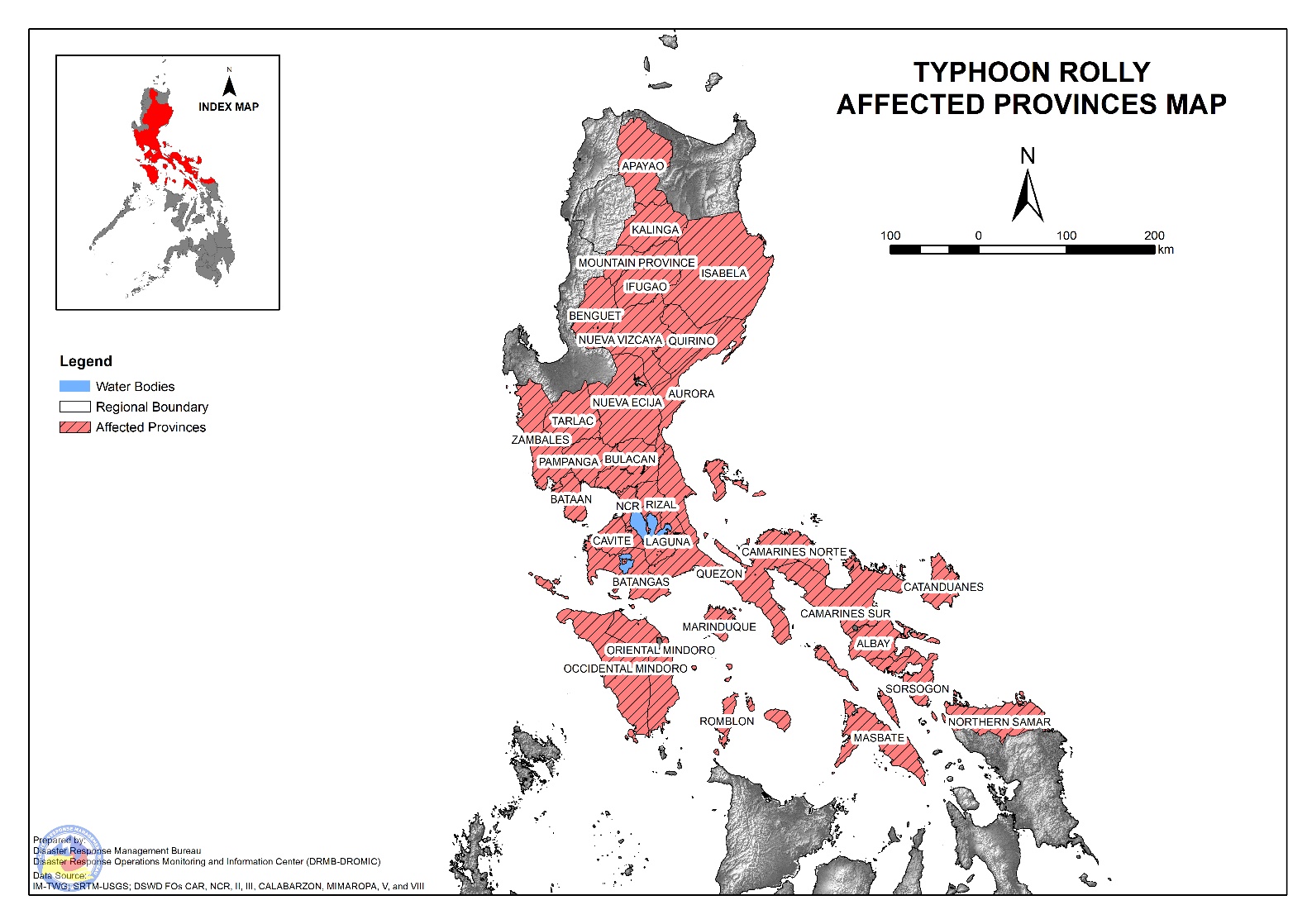 Situational ReportsDSWD-DRMBDSWD-NRLMBDSWD-FO NCR DSWD-FO CARDSWD-FO IDSWD-FO IIDSWD-FO IIIDSWD-FO CALABARZONDSWD-FO MIMAROPADSWD-FO VDSWD-FO VIDSWD-FO VIIDSWD-FO VIIIDSWD-FO X*****The Disaster Response Operations Monitoring and Information Center (DROMIC) of the DSWD-DRMB is closely monitoring the effects of Super Typhoon “Rolly” and is coordinating with the concerned DSWD Field Offices for any significant updates.Prepared by:									MARIEL B. FERRARIZCLARRIE MAE A. CASTILLOJEM ERIC F. FAMORCANRODEL V. CABADDUReleasing Officer	PHOTO DOCUMENTATION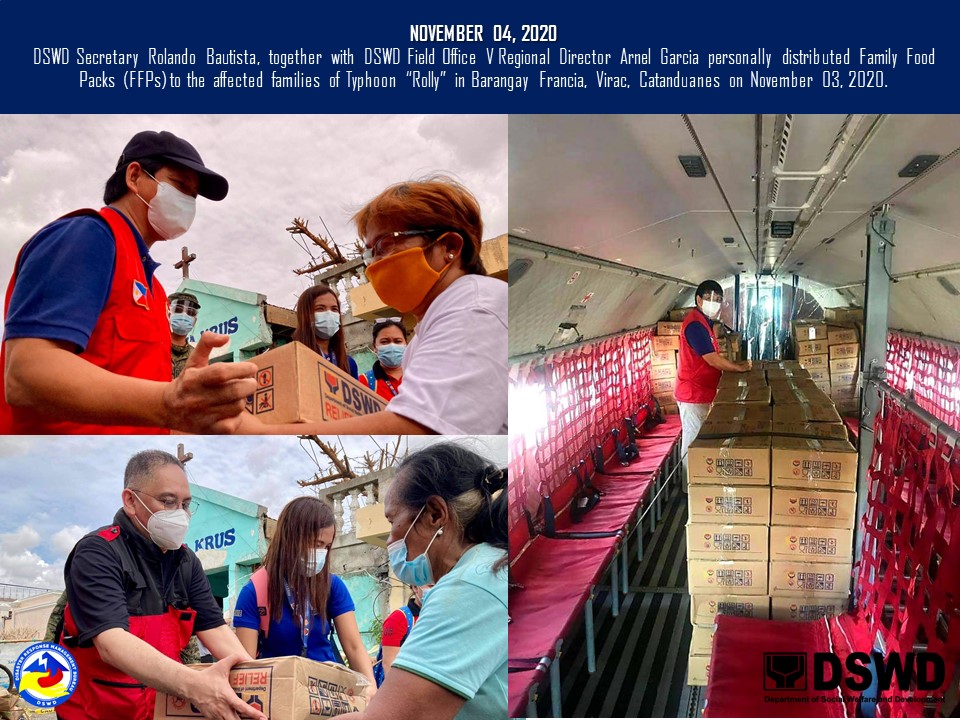 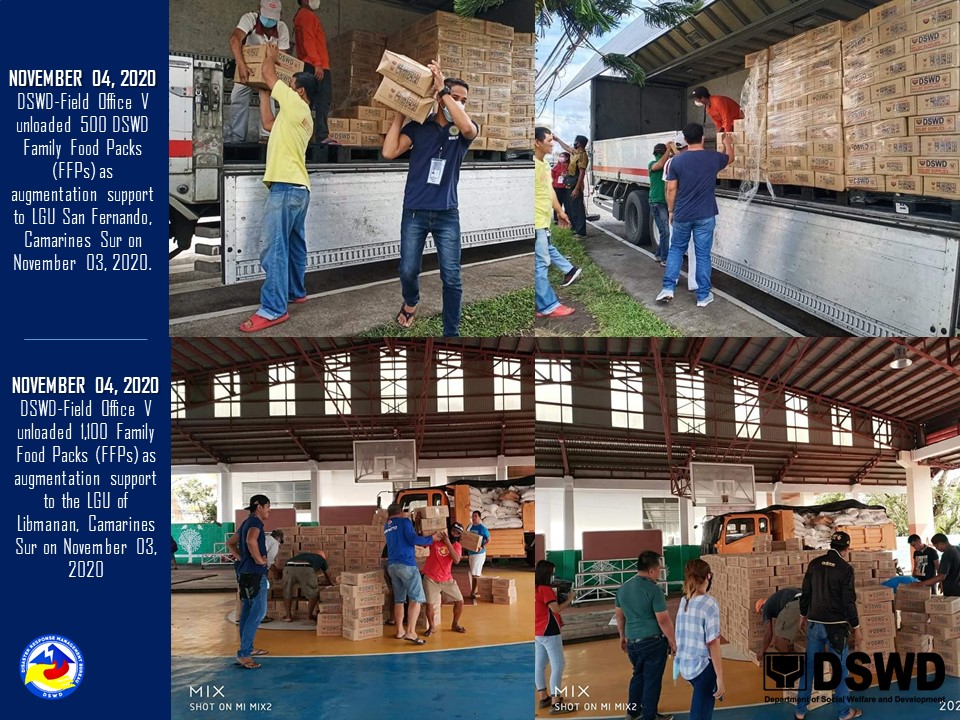 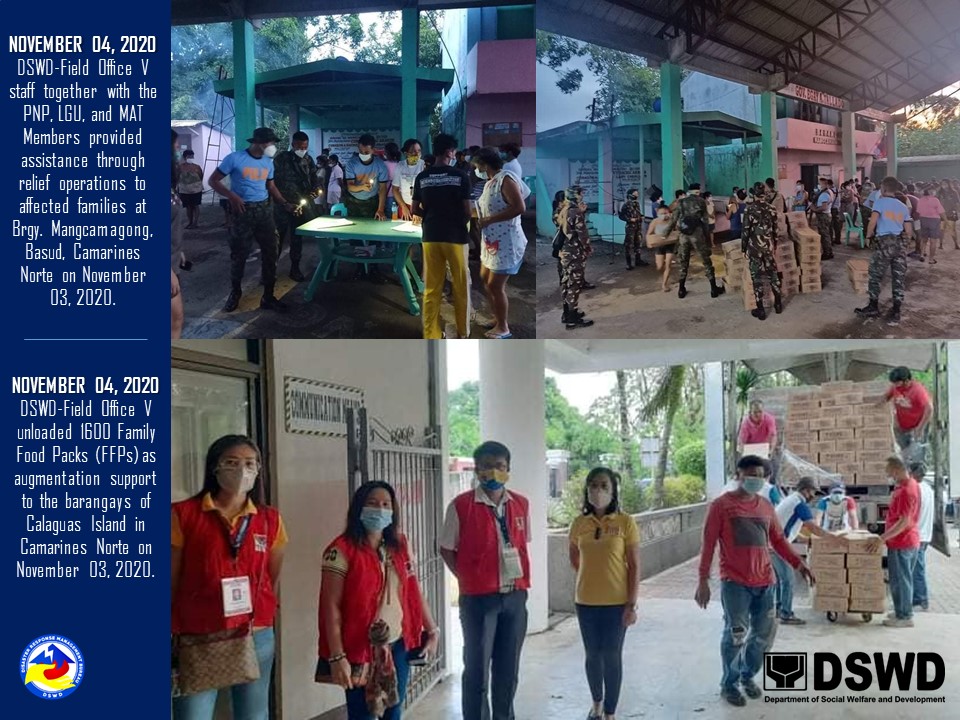 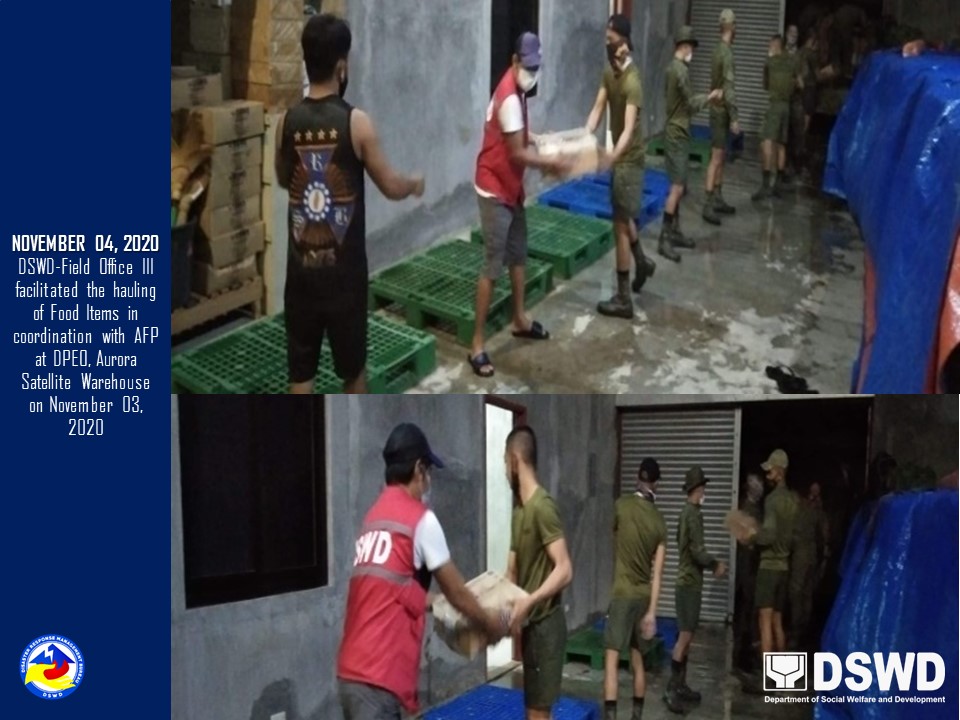 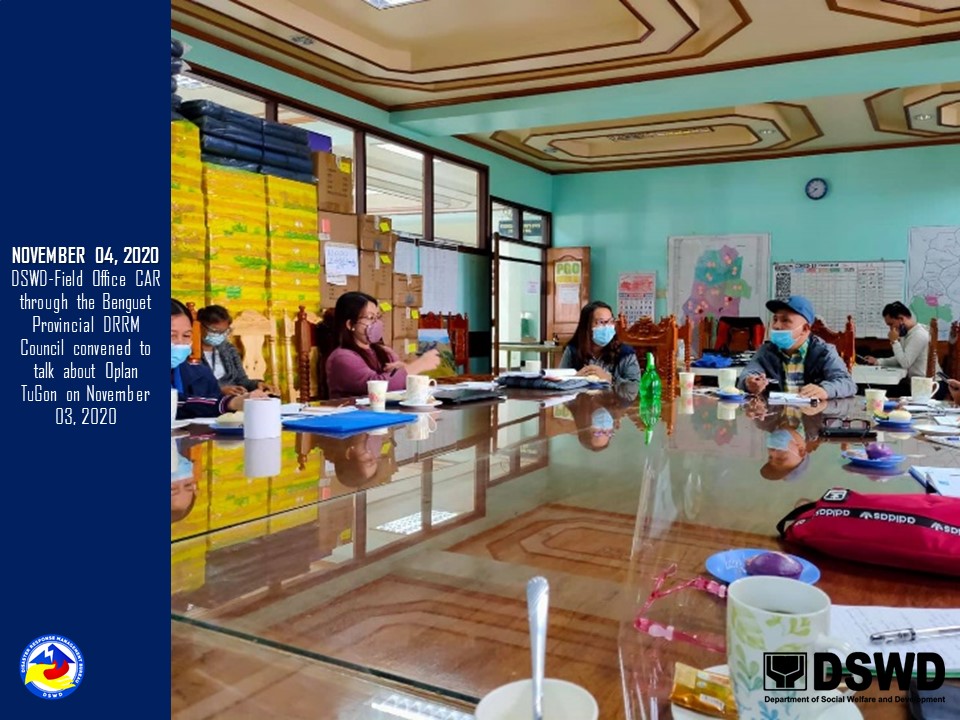 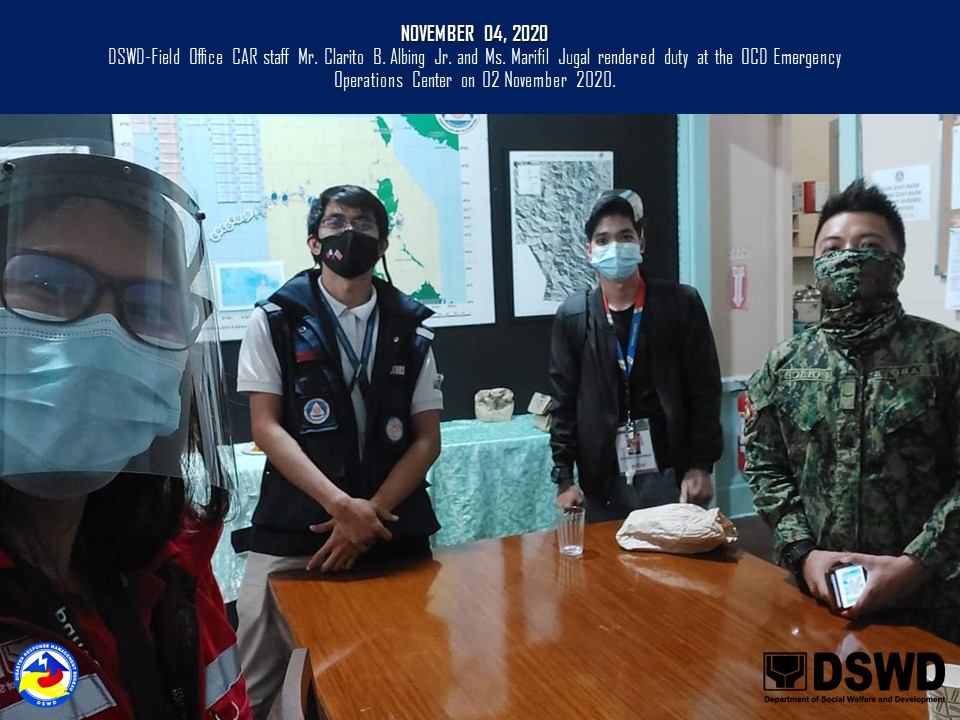 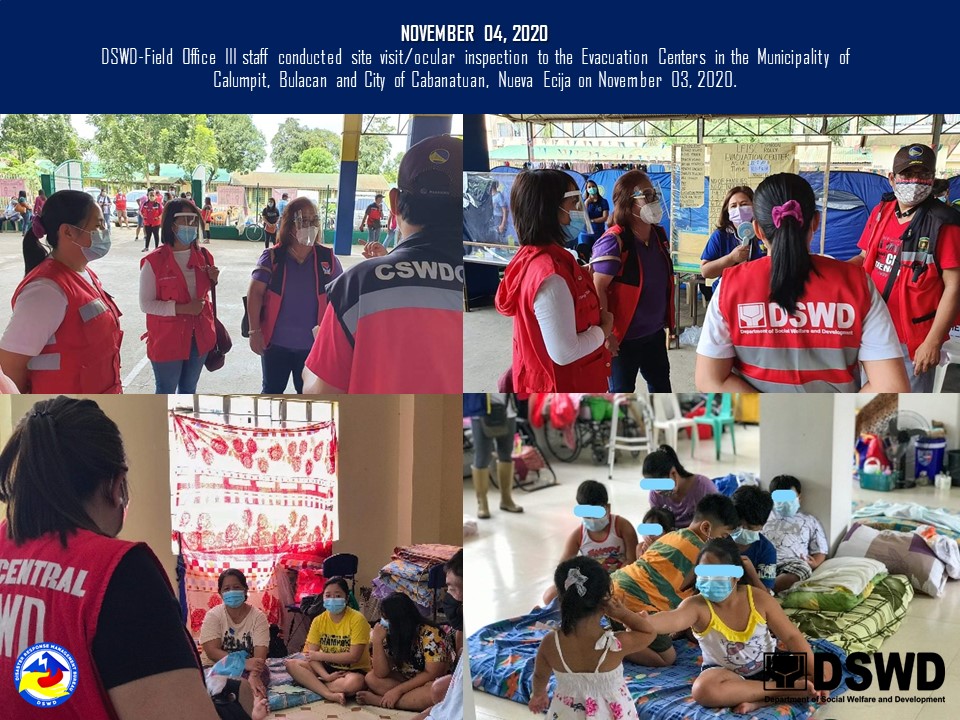 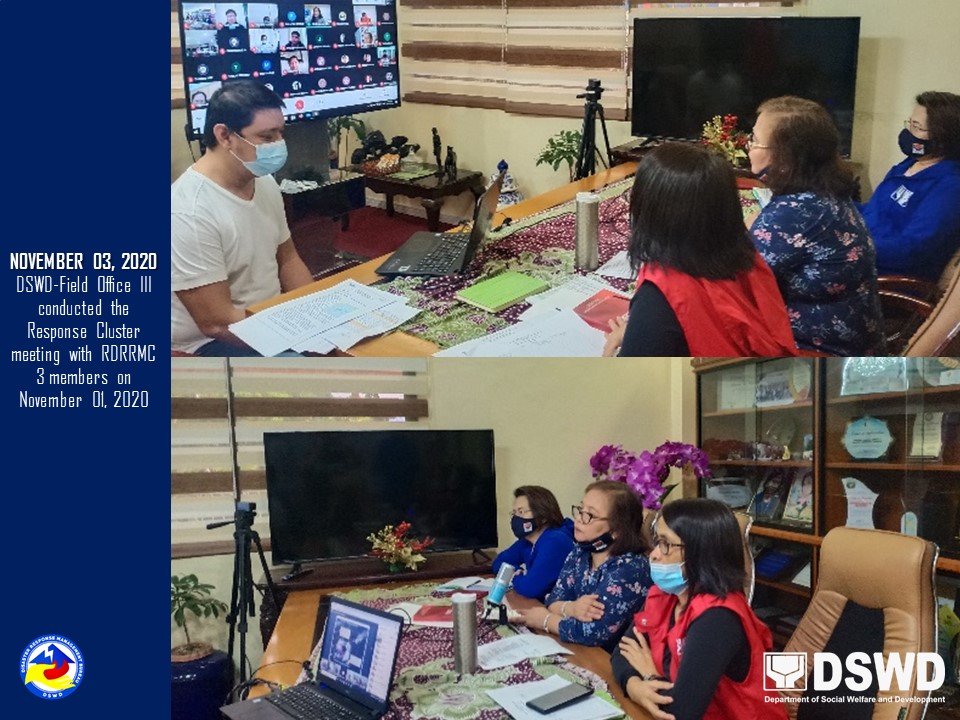 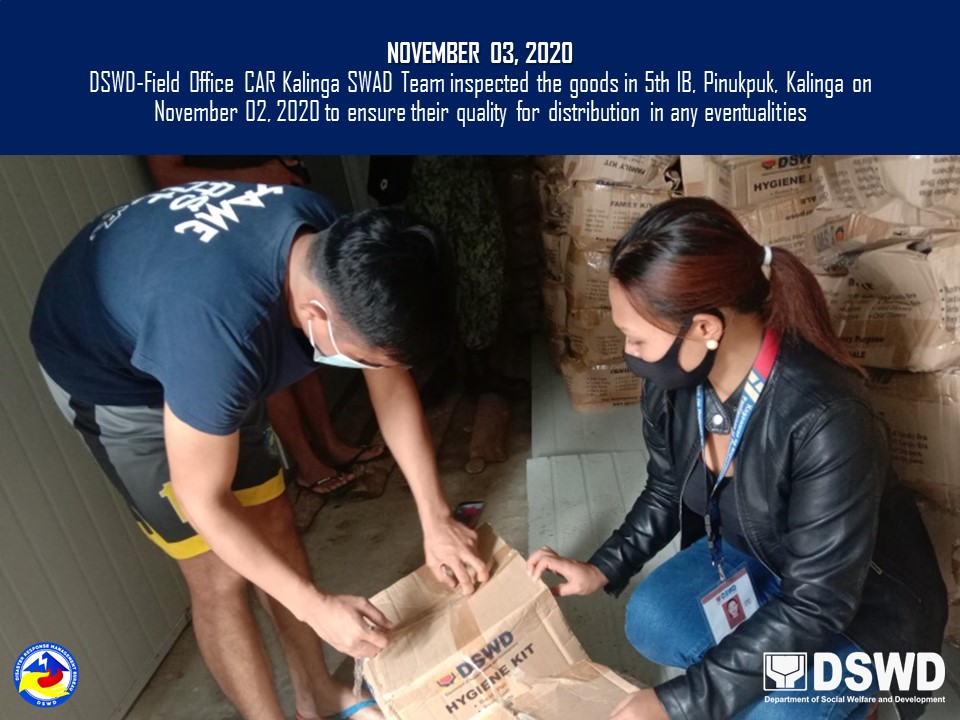 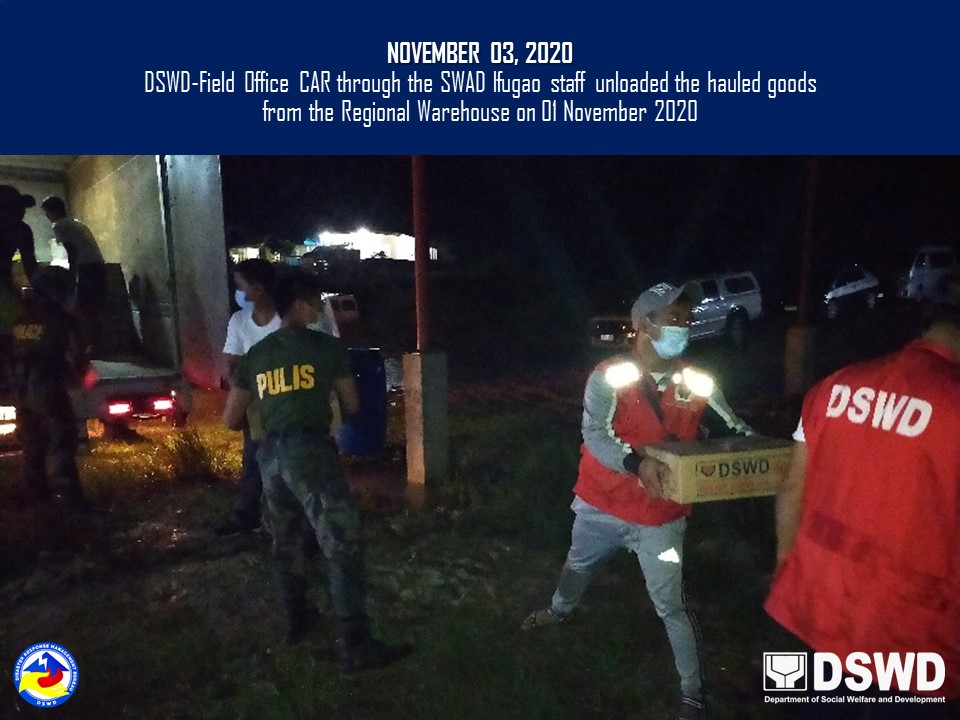 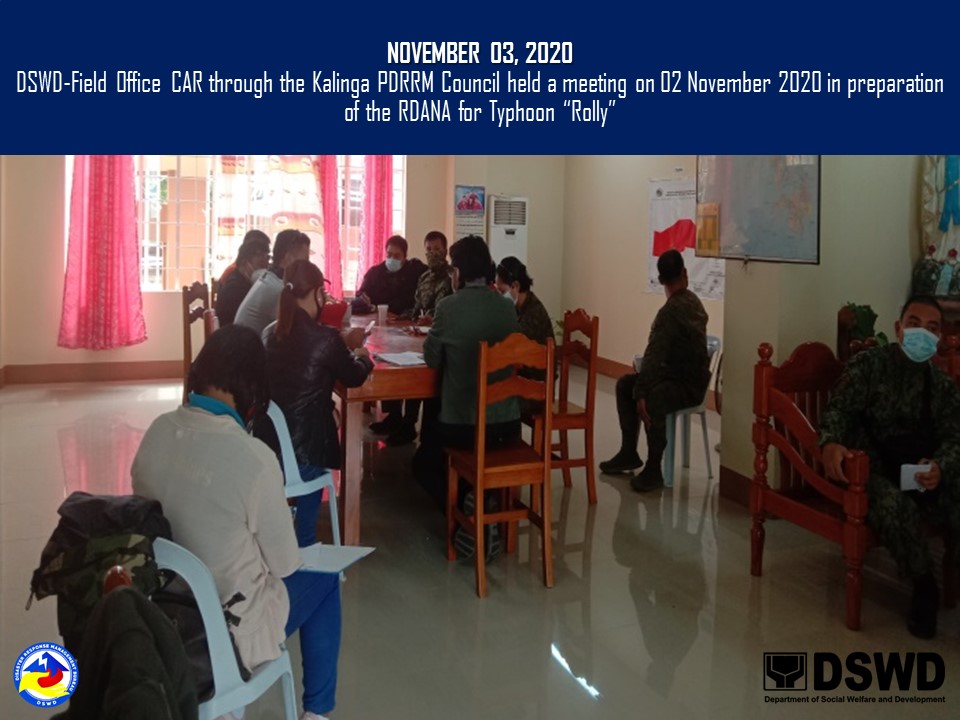 REGION / PROVINCE / MUNICIPALITY REGION / PROVINCE / MUNICIPALITY  NUMBER OF AFFECTED  NUMBER OF AFFECTED  NUMBER OF AFFECTED REGION / PROVINCE / MUNICIPALITY REGION / PROVINCE / MUNICIPALITY  Barangays  Families  Persons GRAND TOTALGRAND TOTAL                 3,543     226,686     895,841 NCRNCR                      72         4,970       20,422 Caloocan CityCaloocan City115Las PinasLas Pinas43797Malabon CityMalabon City6105447Mandaluyong CityMandaluyong City1184815Manila CityManila City510174128Marikina cityMarikina city2101517Muntinlupa CityMuntinlupa City821989072NavotasNavotas123301376Paranaque CityParanaque City83751494Pasig CityPasig City3103451Pateros Pateros 113Taguig CityTaguig City9244975Quezon CityQuezon City468272Valenzuela CityValenzuela City8206770REGION IIREGION II                      36            241            861 IsabelaIsabela                        2              41            146 Dinapigue                        2              41            146 Nueva VizcayaNueva Vizcaya                      22            122            451 Alfonso Castaneda                        2              10              39 Ambaguio                        2              14              44 Aritao                        1              10              29 Bambang                        4                6              34 Bayombong (capital)                        1                4              13 Diadi                        2              19              77 Dupax del Norte                        4              26              83 Kayapa                        1                2                9  Quezon                        3              26            109 Solano                        2                5              14 QuirinoQuirino                      12              78            264 Aglipay                        2              25              75 Cabarroguis (capital)                        2              15              40 Diffun                        1                4              23 Maddela                        4              25              91 Nagtipunan                        1                3                9 Saguday                        2                6              26 REGION IIIREGION III                    442       71,852     303,005 AuroraAurora                      76         3,912       13,602 Baler (capital)                        8            235         1,000 Casiguran                        8            205            605 Dilasag                        4            168            547 Dinalungan                        8            476         2,003 Dingalan                      10         2,053         7,006 Dipaculao                      13            371         1,098 Maria Aurora                      15            167            615 San Luis                      10            237            728 BataanBataan                      70         2,945       11,549 Abucay                        4              74            273 Bagac                        2            154            639 City of Balanga (capital)                      11            290         1,258 Dinalupihan                        6              83            334 Hermosa                        1                2              10 Limay                        7            417         1,588 Mariveles                        9            393         1,533 Morong                        1              92            465 Orani                        1              65            296 Orion                      15         1,018         3,682 Pilar                        8            204            799 Samal                        5            153            672 BulacanBulacan                      98       20,185       80,509 Angat                        2              25            127 Baliuag                      10            103            385 Bocaue                        1              25            129  Bulacan                        5              90            307 Calumpit                      28       19,005       76,019 Guiguinto                        2              11              39 City of Malolos (capital)                        9            251            956 City of Meycauayan                        1              40            147 Norzagaray                        4            126            462 Obando                        8            152            519 Paombong                      10            140            582 Plaridel                        7              60            189 City of San Jose del Monte                        2              12              54 San Miguel                        8            144            591 San Rafael                        1                1                3 Nueva EcijaNueva Ecija                      44         1,953         8,453 Bongabon                        3                4              20 Cabanatuan City                      12            825         3,906 Cabiao                        1                3              10 Gabaldon (Bitulok & Sabani)                        4            134            670 General Tinio (Papaya)                        2              58            190 Jaen                        1            422         1,488 Laur                        4            116            445 Licab                        2              11              49 Peñaranda                        7              87            287 Rizal                        1                2                8 San Antonio                        1            196         1,034 Science City of Muñoz                        2              35            109 Zaragoza                        4              60            237 PampangaPampanga                    113       39,814     174,959 Angeles City                        3              20              97 Apalit                        6         1,562         6,259 Arayat                        2            298         1,411 Candaba                      12         5,518       21,862 Floridablanca                        1                2              12 Guagua                        1              37            170 Lubao                        8            208            740 Macabebe                      23       12,193       51,575 Magalang                        1              27            142 Masantol                      26       13,877       69,563 Porac                        3            174            663 City of San Fernando (capital)                        3              12              59 San Luis                        9         2,075         9,725 San Simon                        8         3,560       11,881 Santa Ana                        3                8              35 Sasmuan (Sexmoan)                        4            243            765 TarlacTarlac                      11         2,352       11,413 Bamban                        1            141            690 Concepcion                        5         1,556         7,829 La Paz                        3            622         2,788 Moncada                        2              33            106 ZambalesZambales                      30            691         2,520 Candelaria                        5              69            182 Masinloc                        1              40            180 Olongapo City                        7            192            763  San Antonio                        1                6              18 Santa Cruz                      13            325         1,115 Subic                        3              59            262 CALABARZONCALABARZON                 1,229       40,337     153,540 BatangasBatangas                    396       10,151       40,053 Agoncillo                        3              17              64 Alitagtag                      17            245         1,015 Balayan                      22            414         1,433 Balete                        8            163            684 Batangas City (capital)                      44         2,128         8,431 Bauan                      31            543         2,250 Calaca                      10            414         1,583 Calatagan                      10            327         1,185 Cuenca                        4              47            226 Ibaan                        1                8              22 Laurel                      14            296         1,211 Lemery                        2              17              78 Lian                        5            113            558 Lipa City                      23            531         2,184 Lobo                        5            420         1,840 Mabini                      15            273            976 Malvar                        9            113            466 Mataas Na Kahoy                        1              13              46 Nasugbu                      22            720         2,874 Rosario                      14            205            853 San Jose                        5            112            486 San Juan                        9            100            407 San Luis                        5              92            342 San Nicolas                        5            124            553 San Pascual                      21            185            822 Santa Teresita                      14            213            711 Santo Tomas                      14            344         1,420 Taal                        8            135            527 Talisay                        9            170            691 City of Tanauan                      25            677         2,910 Taysan                        8              13              62 Tingloy                      12            973         3,115 Tuy                        1                6              28 CaviteCavite                      70         1,453         5,923 Amadeo                        4              22              79 Carmona                      12            243         1,057 Cavite City                        1              55            278 Dasmariñas                        9              56            203 Gen. Mariano Alvarez                        3                8              29 Imus                        9            171            686 Kawit                        6            238         1,005 Magallanes                        1                1                6 Naic                        2              27            138 Noveleta                        5            352         1,408 Tagaytay City                        7            108            426 Tanza                        5              50            152 Ternate                        6            122            456 LagunaLaguna                    268         7,716       30,521 Alaminos                      14            251         1,022 Bay                      15            505         1,953 Biñan                      11            420         1,732 Cabuyao                        9            134            549 City of Calamba                      31         1,635         6,822 Calauan                        9            130            419 Famy                        1              11              35 Kalayaan                        3            346         1,170 Los Baños                      14            720         2,836 Luisiana                        2                7              14 Lumban                        3              80            404 Mabitac                        6              93            358 Magdalena                        4              44            170 Majayjay                      25            264         1,003 Pagsanjan                        6              38            151 Pakil                        6            180            665 Pangil                        7            188            680 Pila                        1              15              52 Rizal                        9            189            638 San Pablo City                      38            786         3,129 San Pedro                        6              30            140 Santa Cruz (capital)                      25            995         3,801 City of Santa Rosa                      10            350         1,559 Siniloan                        8            219            789 Victoria                        5              86            430 QuezonQuezon                    417       19,361       70,541 Atimonan                      32         1,063         3,671 Burdeos                        7            357         1,449 Calauag                        1            115            575 Candelaria                      21            372         1,457 Catanauan                        1              13              54 Dolores                      19         1,180         4,593 General Luna                        5            355         1,178 General Nakar                        4              31            126 Guinayangan                      12            441         1,843 Gumaca                      46         4,724       16,477 Infanta                      24            581         2,140 Jomalig                        1              90            375 Lucena City (capital)                      18            904         3,769 Macalelon                        3              11              38 Mauban                      19            799         3,077 Mulanay                        1              18              75 Padre Burgos                      22         2,245         7,279 Pitogo                        1                5              18 Polillo                      12            606         2,572 Quezon                        5            108            383 Real                        6            534         1,865 Sampaloc                        6              84            281 San Andres                        1              25            172 San Antonio                      21            243            968 San Francisco (Aurora)                        2            131            578 San Narciso                        3            106            457 Sariaya                      30         1,918         6,188 Tagkawayan                      22            846         3,182 City of Tayabas                      34            573         2,329 Tiaong                      31            822         3,158 Unisan                        7              61            214 RizalRizal                      78         1,656         6,502 City of Antipolo                        4            307            778 Baras                        2              51            199 Binangonan                      12            204            958 Cainta                        8            156            690 Cardona                      14            275         1,138 Jala-Jala                        6            147            611 Morong                        5              28            134 Pililla                        9            231            936 Rodriguez (Montalban)                        4              24            106 Tanay                        9            139            587 Taytay                        3              55            189 Teresa                        2              39            176 REGION MIMAROPAREGION MIMAROPA                    535       27,023     101,293 MarinduqueMarinduque                    136         7,369       25,397 Boac (capital)                      41         3,361       11,561 Buenavista                      12         1,449         4,560 Gasan                      17            723         2,648 Mogpog                      25            726         2,549 Santa Cruz                      20            316         1,311 Torrijos                      21            794         2,768 Occidental MindoroOccidental Mindoro                      90         8,179       31,883 Abra de Ilog                        6            261         1,394 Calintaan                        6            818         3,334 Looc                        6            290            809 Lubang                      12            795         2,454 Magsaysay                      12         1,363         5,273 Mamburao (capital)                        2            277         1,202 Paluan                        2            356         1,288 Rizal                        7            348         1,291 Sablayan                      18         2,273         8,911 San Jose                      16         1,206         5,331  Santa Cruz                        3            192            596 Oriental MindoroOriental Mindoro                    181         8,031       31,660 Baco                        5            125            613 Bansud                      11            421         1,666 Bongabong                      15            432         1,761 Bulalacao (San Pedro)                        1              24              88 City of Calapan (capital)                      21            582         2,240 Gloria                      15         1,112         4,889 Mansalay                      16         1,307         5,703 Naujan                      42         2,698         9,843 Pinamalayan                      11            319         1,116 Pola                        8            274            987 Puerto Galera                        6            229            868 Roxas                      16            290         1,049 San Teodoro                        1                5              16 Socorro                        6              76            288 Victoria                        7            137            533 RomblonRomblon                    128         3,444       12,353 Alcantara                        5              36            157 Banton                      14            718         2,150 Cajidiocan                        7            213            836 Calatrava                        1            180            710 Concepcion                        4            183            674 Corcuera                        5            146            657 Ferrol                        6            170            603 Looc                      11            189            719 Magdiwang                        5            146            556 Odiongan                      12            139            429 Romblon (capital)                      25            361         1,297 San Agustin                      15            407         1,473 San Andres                        7            237            949 Santa Fe                        5            117            455 Santa Maria (Imelda)                        6            202            688 REGION VREGION V                 1,217       82,096     316,028 AlbayAlbay                    266       26,312       93,749 Bacacay                      13         1,439         5,342 Camalig                      34         5,258       17,184 Daraga (Locsin)                      52         5,520       20,941 Guinobatan                      18         3,465       11,834 Jovellar                      15         1,368         4,338 Legazpi City (capital)                        5            531         1,796 Libon                      12            379         1,419 City of Ligao                      31         2,748       10,074 Malilipot                      13            405         1,521 Malinao                        7            414         1,561 Oas                        8            107            426 Pio Duran                        5            358         1,301 Polangui                        3            149            512 Rapu-Rapu                        2              68            358 Santo Domingo (Libog)                      18            740         2,659 City of Tabaco                      11         2,251         8,231 Tiwi                      19         1,112         4,252 Camarines NorteCamarines Norte                    188         8,220       34,134 Basud                      17            404         1,694 Capalonga                      18            696         3,063 Daet (capital)                      18            328         1,524 Jose Panganiban                        6            329         1,268 Labo                      42         1,821         7,075 Mercedes                        4            331         1,397 Paracale                      14            606         2,790 San Lorenzo Ruiz (Imelda)                      12            331         1,129 San Vicente                        8            222            646 Santa Elena                      14            408         1,610 Talisay                      18            384         2,132 Vinzons                      17         2,360         9,806 Camarines SurCamarines Sur                    357       16,418       67,879 Province                      11            192            800 Baao                      11            192            800 Bato                      16         1,058         4,442 Bombon                        8            554         2,023 Buhi                        7            565         1,923 Bula                      14            269         1,160 Cabusao                        9            898         3,274 Calabanga                      42         2,790       10,802 Camaligan                      11            279         1,003 Canaman                      18            371         1,481 Del Gallego                      24            548         2,359 Gainza                        8            162            595 Garchitorena                        2              54            256 Iriga City                      29         2,799       12,797 Lupi                      21            502         1,838 Magarao                      13            407         1,572 Nabua                        6              53            233 Naga City                        5            304         1,171 Pamplona                      16            805         3,288 Pasacao                        7            585         2,682 Pili (capital)                        3            100            308 Ragay                      35            953         3,990 Sagñay                        7            393         1,757  San fernando                      16            306         1,400 Siruma                        1              27            104 Tinambac                      17         1,252         5,821 CatanduanesCatanduanes                      11         4,692       17,576 Province                        1            185            765 Bagamanoc                        1            185            765 Baras                        1            185            765 Bato                        1            588         2,102 Caramoran                        1            302         1,285 Gigmoto                        1            302         1,134 Pandan                        1            604         2,401 Panganiban (Payo)                        1              55            470 San Andres (Calolbon)                        1              26            110 Viga                        1            249            724 Virac (capital)                        1         2,011         7,055 MasbateMasbate                    130         4,272       16,588 Aroroy                        4              99            294 Baleno                        2              39            123 Balud                      14            177            758 Batuan                        7            103            360 Cataingan                        1              14              53 Cawayan                      12            286         1,258 Claveria                        9            932         3,166 Esperanza                      12            471         1,753 Mandaon                        4              69            210 City of Masbate (capital)                        1              11              55 Milagros                        9            405         1,963 Mobo                        4            118            474 Monreal                        8            458         2,068 Palanas                        8            134            527 Pio V. Corpuz (Limbuhan)                      11            498         1,773 San Fernando                      12            191            775 San Jacinto                        7            205            760 Uson                        5              62            218 SorsogonSorsogon                    265       22,182       86,102 Barcelona                      19            610         2,193 Bulan                      27         2,215         8,054 Bulusan                      17            298         1,190 Casiguran                      17         1,522         5,145 Castilla                      16            992         3,715 Donsol                      14            626         2,469 Irosin                      22            481         2,222 Juban                      15         2,152         8,516 Magallanes                        8            528         2,189 Matnog                      20            269         1,407 Pilar                      26         3,513       14,242 Prieto Diaz                        1              57            225 Santa Magdalena                      12            383         1,828 City of Sorsogon (capital)                      51         8,536       32,707 REGION VIIIREGION VIII                        1              40            200 Northern SamarNorthern Samar                        1              40            200 Catarman (capital)                        1              40            200 CARCAR                      11            127            492 ApayaoApayao                        5            113            440 Flora                        2            103            391 Kabugao (capital)                        1                2                8 Santa Marcela                        2                8              41 BenguetBenguet                        2                2              11 Baguio City                        1                1                5 Sablan                        1                1                6 IfugaoIfugao                        1                6              23 Asipulo                        1                6              23 KalingaKalinga                        1                2                8 Balbalan                        1                2                8 Mountain ProvinceMountain Province                        2                4              10 Barlig                        1                2                7 Tadian                        1                2                3 REGION / PROVINCE / MUNICIPALITY REGION / PROVINCE / MUNICIPALITY  NUMBER OF EVACUATION CENTERS (ECs)  NUMBER OF EVACUATION CENTERS (ECs)  NUMBER OF DISPLACED  NUMBER OF DISPLACED  NUMBER OF DISPLACED  NUMBER OF DISPLACED REGION / PROVINCE / MUNICIPALITY REGION / PROVINCE / MUNICIPALITY  NUMBER OF EVACUATION CENTERS (ECs)  NUMBER OF EVACUATION CENTERS (ECs)  INSIDE ECs  INSIDE ECs  INSIDE ECs  INSIDE ECs REGION / PROVINCE / MUNICIPALITY REGION / PROVINCE / MUNICIPALITY  NUMBER OF EVACUATION CENTERS (ECs)  NUMBER OF EVACUATION CENTERS (ECs)  Families  Families  Persons  Persons REGION / PROVINCE / MUNICIPALITY REGION / PROVINCE / MUNICIPALITY  CUM  NOW  CUM  NOW  CUM  NOW GRAND TOTALGRAND TOTAL4,714 1,714 126,748 46,454 489,488 176,559 NCRNCR 119  5 4,971  112 20,446  419 Caloocan CityCaloocan City1-1-5-Las PinasLas Pinas5-37-119-Malabon CityMalabon City8-105-447-Mandaluyong CityMandaluyong City3-184-815-Manila CityManila City10-1017-4128-Marikina cityMarikina city8-102-519-Muntinlupa CityMuntinlupa City28521981129072419NavotasNavotas12-330-1376-Paranaque CityParanaque City14-375-1494-Pasig CityPasig City1-103-451-Pateros Pateros 1-1-3-Taguig CityTaguig City10-244-975-Quezon CityQuezon City6-68-272-Valenzuela CityValenzuela City12-206-770-REGION IIREGION II 32 -  178 -  640 - IsabelaIsabela 3 -  41 -  146 - Dinapigue 3  -  41  -  146  - Nueva VizcayaNueva Vizcaya 18 -  82 -  296 - Alfonso Castaneda 2  -  10  -  39  - Ambaguio 1  -  1  -  6  - Aritao 1  -  6  -  20  - Bambang 4  -  6  -  34  - Bayombong (capital) 1  -  4  -  13  - Diadi 1  -  3  -  12  - Dupax del Norte 4  -  26  -  83  -  Quezon 2  -  21  -  75  - Solano 2  -  5  -  14  - QuirinoQuirino 11 -  55 -  198 - Aglipay 2  -  2  -  9  - Cabarroguis (capital) 2  -  15  -  40  - Diffun 1  -  4  -  23  - Maddela 3  -  25  -  91  - Nagtipunan 1  -  3  -  9  - Saguday 2  -  6  -  26  - REGION IIIREGION III 542  11 11,196  133 42,879  461 AuroraAurora 168 - 2,815 - 9,732 - Baler (capital) 22  -  202  -  856  - Casiguran 17  -  105  -  364  - Dilasag 3  -  45  -  137  - Dinalungan 20  -  165  -  588  - Dingalan 42  - 1,640  - 5,662  - Dipaculao 33  -  305  -  960  - Maria Aurora 16  -  128  -  470  - San Luis 15  -  225  -  695  - BataanBataan 109 - 2,945 - 11,659 - Abucay 4  -  74  -  273  - Bagac 4  -  154  -  639  - City of Balanga (capital) 11  -  290  - 1,258  - Dinalupihan 6  -  83  -  334  - Hermosa 1  -  2  -  10  - Limay 11  -  417  - 1,588  - Mariveles 14  -  393  - 1,643  - Morong 1  -  92  -  465  - Orani 1  -  65  -  296  - Orion 42  - 1,018  - 3,682  - Pilar 8  -  204  -  799  - Samal 6  -  153  -  672  - BulacanBulacan 80  4 1,628  89 6,079  285 Angat 2  -  25  -  127  - Baliuag 5  -  103  -  385  - Bocaue 3  -  26  -  131  -  Bulacan 6  -  90  -  305  - Calumpit 5  4  248  89  861  285 Guiguinto 2  -  11  -  39  - City of Malolos (capital) 9  -  237  -  891  - City of Meycauayan 1  -  40  -  147  - Norzagaray 4  -  170  -  494  - Obando 8  -  152  -  519  - Paombong 13  -  140  -  582  - Plaridel 7  -  57  -  189  - City of San Jose del Monte 2  -  12  -  54  - San Miguel 8  -  144  -  591  - San Rafael 1  -  1  -  3  - Santa Maria 4  -  172  -  761  - Nueva EcijaNueva Ecija 42  1 1,301  8 5,555  40 Bongabon 3  -  4  -  20  - Cabanatuan City 9  1  715  8 3,381  40 Cabiao 1  -  3  -  10  - Gabaldon (Bitulok & Sabani) 5  -  218  -  855  - General Tinio (Papaya) 2  -  58  -  190  - Laur 6  -  116  -  445  - Licab 1  -  3  -  13  - Peñaranda 8  -  87  -  287  - Rizal 1  -  2  -  8  - Science City of Muñoz 2  -  35  -  109  - Zaragoza 4  -  60  -  237  - PampangaPampanga 98  5 1,631  18 6,432  70 Angeles City 3  -  20  -  97  - Apalit 1  -  1  -  9  - Arayat 1  -  46  -  236  - Candaba 6  1  111  7  436  20 Floridablanca 1  -  2  -  12  - Guagua 1  -  37  -  170  - Lubao 8  -  208  -  740  - Macabebe 23  1  258  3 1,003  15 Magalang 1  -  27  -  142  - Masantol 24  -  540  - 2,185  - Porac 8  -  170  -  647  - City of San Fernando (capital) 2  -  12  -  59  - San Luis 4  -  17  -  84  - San Simon 2  -  28  -  104  - Santa Ana 3  3  8  8  35  35 Sasmuan (Sexmoan) 10  -  146  -  473  - TarlacTarlac 12  1  185  18  902  66 Bamban 7  -  112  -  589  - La Paz 3  1  40  18  207  66 Moncada 2  -  33  -  106  - ZambalesZambales 33 -  691 - 2,520 - Candelaria 5  -  69  -  182  - Masinloc 1  -  40  -  180  - Olongapo City 7  -  192  -  763  -  San Antonio 1  -  6  -  18  - Santa Cruz 18  -  325  - 1,115  - Subic 1  -  59  -  262  - CALABARZONCALABARZON1,501  832 34,373 20,915 131,916 77,428 BatangasBatangas 376  49 8,062 1,924 32,248 8,035 Agoncillo 2  1  15  2  52  6 Alitagtag 18  -  197  -  821  - Balayan 22  1  391  21 1,324  84 Balete 8  1  163  11  684  37 Batangas City (capital) 48  1 1,815  - 7,039  - Bauan 23  -  352  - 1,430  - Calaca 10  10  414  414 1,583 1,583 Calatagan 10  -  327  - 1,185  - Cuenca 6  -  47  -  226  - Ibaan 1  1  8  8  22  22 Laurel 9  -  59  -  259  - Lemery 2  2  17  17  78  78 Lian 6  -  99  -  441  - Lipa City 18  -  491  - 2,013  - Lobo 4  -  243  243 1,137 1,137 Mabini 6  1  211  8  779  36 Malvar 10  -  106  -  440  - Mataas Na Kahoy 2  2  13  13  46  46 Nasugbu 22  1  720  3 2,874  11 Rosario 14  -  154  -  644  - San Jose 5  -  100  -  426  - San Juan 10  -  100  -  407  - San Luis 9  -  92  -  342  - San Nicolas 4  4  124  7  553  25 San Pascual 11  -  90  -  440  - Santa Teresita 14  -  213  -  711  - Santo Tomas 15  15  344  344 1,420 1,420 Taal 8  -  126  -  497  - Talisay 9  -  170  -  691  - City of Tanauan 33  -  752  737 3,237 3,165 Taysan 8  -  13  -  62  - Tingloy 8  8  90  90  357  357 Tuy 1  1  6  6  28  28 CaviteCavite 75  75 1,444 1,325 5,884 5,501 Amadeo 5  5  22  22  79  79 Carmona 12  12  243  243 1,057 1,057 Cavite City 3  3  55  55  278  278 Dasmariñas 9  9  56  56  203  203 Gen. Mariano Alvarez 2  2  5  5  18  18 Imus 9  9  171  171  686  686 Kawit 9  9  235  235  991  991 Naic 3  3  27  27  138  138 Noveleta 6  6  352  276 1,408 1,127 Tagaytay City 6  6  106  106  418  418 Tanza 5  5  50  50  152  152 Ternate 6  6  122  79  456  354 LagunaLaguna 357  201 7,393 4,179 29,339 14,627 Alaminos 23  23  223  538  904  742 Bay 22  22  502  502 1,941 1,941 Biñan 14  7  420  361 1,732 1,548 Cabuyao 9  -  134  -  549  - City of Calamba 46  15 1,626  708 6,793 2,741 Calauan 9  9  122  122  399  399 Famy 1  1  11  11  35  35 Kalayaan 22  22  346  346 1,170 1,170 Los Baños 14  -  720  - 2,836  - Luisiana 1  -  3  -  5  - Lumban 6  -  72  -  370  - Mabitac 7  7  93  93  358  358 Magdalena 4  -  38  -  140  - Majayjay 21  21  187  187  705  705 Pagsanjan 6  6  38  38  151  151 Pakil 7  7  180  180  665  665 Pangil 9  9  188  188  680  680 Pila 1  1  15  15  52  52 Rizal 2  2  19  11  48  41 San Pablo City 49  -  786  - 3,129  - San Pedro 5  5  20  20  98  98 Santa Cruz (capital) 37  11  995  290 3,801  953 City of Santa Rosa 16  16  350  350 1,559 1,559 Siniloan 17  17  219  219  789  789 Victoria 9  -  86  -  430  - QuezonQuezon 579  442 15,836 12,548 58,016 45,852 Atimonan 44  44  996  996 3,478 3,478 Burdeos 7  7  162  162  658  658 Calauag 2  2  115  115  575  575 Candelaria 29  15  372  177 1,457  691 Catanauan 1  1  13  13  54  54 Dolores 30  19  818  612 2,846 1,609 General Luna 8  8  355  355 1,178 1,178 General Nakar 2  2  28  28  115  115 Guinayangan 14  14  436  436 1,818 1,803 Gumaca 92  92 3,263 3,263 11,898 11,898 Infanta 44  -  581  - 2,140  - Jomalig 5  5  87  87  364  364 Lucena City (capital) 28  28  904  904 3,769 3,769 Macalelon 1  1  11  11  38  38 Mauban 26  26  799  799 3,077 3,077 Mulanay 1  1  18  18  75  75 Padre Burgos 22  - 1,466  - 4,760  - Pitogo 1  1  5  5  18  18 Polillo 9  9  329  266 1,487 1,074 Quezon 6  6  107  107  379  379 Real 22  -  534  - 1,865  - Sampaloc 6  6  84  84  281  281 San Andres 2  2  25  25  172  172 San Antonio 24  -  243  -  968  - San Francisco (Aurora) 4  4  131  131  578  578 San Narciso 2  2  101  101  425  425 Sariaya 52  52 1,918 1,918 6,188 6,188 Tagkawayan 11  11  479  479 1,654 1,654 City of Tayabas 38  38  573  573 2,329 2,329 Tiaong 36  36  822  822 3,158 3,158 Unisan 10  10  61  61  214  214 RizalRizal 114  65 1,638  939 6,429 3,413 City of Antipolo 6  2  307  226  778  401 Baras 3  2  47  39  181  153 Binangonan 14  11  204  146  958  679 Cainta 8  4  156  104  690  446 Cardona 26  21  263  224 1,090  924 Jala-Jala 12  2  147  20  611  87 Morong 5  1  28  3  134  8 Pililla 20  20  229  173  929  703 Rodriguez (Montalban) 4  2  24  4  106  12 Tanay 9  -  139  -  587  - Taytay 3  -  55  -  189  - Teresa 4  -  39  -  176  - REGION MIMAROPAREGION MIMAROPA 416  2 10,127  44 38,911  148 Oriental MindoroOriental Mindoro 253  2 7,955  15 31,372  49 Baco 5  -  125  -  613  - Bansud 11  -  421  - 1,666  - Bongabong 19  -  432  - 1,761  - Bulalacao (San Pedro) 2  -  24  -  88  - City of Calapan (capital) 27  -  582  - 2,240  - Gloria 15  - 1,112  - 4,889  - Mansalay 42  - 1,307  - 5,703  - Naujan 45  - 2,698  - 9,843  - Pinamalayan 26  -  319  - 1,116  - Pola 18  -  274  -  987  - Puerto Galera 15  -  229  -  868  - Roxas 19  -  290  - 1,049  - San Teodoro 1  1  5  5  16  16 Victoria 8  1  137  10  533  33 RomblonRomblon 163 - 2,172  29 7,539  99 Alcantara 6  -  28  -  122  - Banton 10  -  236  -  744  - Cajidiocan 1  -  68  -  172  - Calatrava 5  -  155  -  614  - Concepcion 4  -  49  -  190  - Corcuera 2  -  29  29  -  99 Ferrol 8  -  170  -  603  - Looc 1  -  18  -  70  - Magdiwang 7  -  146  -  556  - Odiongan 16  -  111  -  342  - Romblon (capital) 50  -  265  -  964  - San Agustin 31  -  423  - 1,415  - San Andres 11  -  155  -  604  - Santa Fe 5  -  117  -  455  - Santa Maria (Imelda) 6  -  202  -  688  - REGION VREGION V2,101  864 65,899 25,250 254,677 98,103 AlbayAlbay 449  274 20,184 12,066 73,456 43,334 Bacacay 11  -  350  - 1,239  - Camalig 32  29  881  881 3,505 3,505 Daraga (Locsin) 85  - 5,175  - 19,408  - Guinobatan 34  34 3,465 3,465 11,834 11,834 Jovellar 16  11 1,162  949 3,698 3,037 Legazpi City (capital) 11  -  531  - 1,796  - Libon 20  20  379  379 1,419 1,419 City of Ligao 66  66 2,637 2,637 9,736 9,736 Malilipot 20  17  405  377 1,521 1,401 Malinao 21  21  414  414 1,561 1,561 Oas 3  3  107  107  426  426 Pio Duran 8  8  358  358 1,301 1,301 Polangui 8  8  149  149  512  512 Rapu-Rapu 4  -  68  -  358  - Santo Domingo (Libog) 53  -  740  - 2,659  - City of Tabaco 21  21 2,251 1,238 8,231 4,350 Tiwi 36  36 1,112 1,112 4,252 4,252 Camarines NorteCamarines Norte 349  14 7,309  193 30,569  733 Basud 27  1  406  5 1,707  27 Capalonga 33  -  650  - 2,895  - Daet (capital) 33  -  301  - 1,408  - Jose Panganiban 17  -  274  - 1,065  - Labo 83  13 1,181  188 4,606  706 Mercedes 7  -  330  - 1,393  - Paracale 28  -  593  - 2,737  - San Lorenzo Ruiz (Imelda) 19  -  317  - 1,079  - San Vicente 10  -  218  -  633  - Santa Elena 33  -  376  - 1,481  - Talisay 38  -  360  - 2,013  - Vinzons 21  - 2,303  - 9,552  - Camarines SurCamarines Sur 731  575 15,454 12,934 64,048 53,811 Baao 18  18  192  192  800  800 Bato 45  45 1,058 1,058 4,442 4,442 Bombon 26  8  554  288 2,023 1,092 Buhi 8  8  565  565 1,923 1,923 Bula 30  30  269  269 1,160 1,160 Cabusao 33  33  898  898 3,274 3,274 Calabanga 71  71 2,790 2,790 10,802 10,802 Camaligan 20  -  279  - 1,003  - Canaman 38  27  371  283 1,481 1,173 Del Gallego 52  -  548  - 2,359  - Gainza 23  6  162  53  595  207 Garchitorena 2  2  54  54  256  256 Iriga City 91  91 2,482 2,482 11,516 11,516 Lupi 37  37  383  383 1,372 1,372 Magarao 11  11  214  214  848  848 Nabua 9  9  53  53  233  233 Naga City 11  11  304  304 1,171 1,171 Pamplona 46  15  797  85 3,273  378 Pasacao 21  21  585  585 2,682 2,682 Pili (capital) 5  5  100  100  308  308 Ragay 52  52  953  953 3,990 3,990 Sagñay 5  -  393  - 1,757  -  San fernando 42  42  306  306 1,400 1,400 Siruma 2  2  27  27  104  104 Tinambac 33  31 1,117  992 5,276 4,680 CatanduanesCatanduanes 25 - 4,507 - 16,811 - Bagamanoc 1  -  185  -  765  - Baras 1  -  185  -  765  - Bato 16  -  588  - 2,102  - Caramoran 1  -  302  - 1,285  - Gigmoto 1  -  302  - 1,134  - Pandan 1  -  604  - 2,401  - Panganiban (Payo) 1  -  55  -  470  - San Andres (Calolbon) 1  -  26  -  110  - Viga 1  -  249  -  724  - Virac (capital) 1  - 2,011  - 7,055  - MasbateMasbate 134 - 2,934 - 11,701 - Aroroy 3  -  94  -  279  - Baleno 2  -  39  -  123  - Balud 14  -  129  -  553  - Batuan 7  -  100  -  351  - Cataingan 1  -  14  -  53  - Cawayan 12  -  286  - 1,258  - Claveria 11  -  468  - 1,738  - Esperanza 10  -  329  - 1,274  - Mandaon 4  -  67  -  204  - City of Masbate (capital) 1  -  11  -  55  - Milagros 12  -  248  - 1,178  - Mobo 6  -  78  -  304  - Monreal 11  -  342  - 1,552  - Palanas 8  -  128  -  511  - Pio V. Corpuz (Limbuhan) 13  -  333  - 1,220  - San Fernando 9  -  82  -  341  - San Jacinto 5  -  126  -  503  - Uson 5  -  60  -  204  - SorsogonSorsogon 413  1 15,511  57 58,092  225 Barcelona 29  -  246  -  913  - Bulan 46  - 1,402  - 5,032  - Bulusan 31  -  292  - 1,165  - Casiguran 14  - 1,522  - 5,145  - Castilla 27  -  754  - 2,908  - Donsol 13  -  599  - 2,377  - Irosin 37  -  481  - 2,222  - Juban 60  - 1,053  - 4,102  - Magallanes 13  -  419  - 1,871  - Matnog 23  -  248  - 1,279  - Pilar 77  - 1,489  - 6,048  - Prieto Diaz 1  1  57  57  225  225 Santa Magdalena 1  -  25  -  143  - City of Sorsogon (capital) 41  - 6,924  - 24,662  - CARCAR 3 -  4 -  19 - BenguetBenguet 2 -  2 -  11 - Baguio City 1  -  1  -  5  - Sablan 1  -  1  -  6  - KalingaKalinga 1 -  2 -  8 - Balbalan 1  -  2  -  8  - REGION / PROVINCE / MUNICIPALITY REGION / PROVINCE / MUNICIPALITY  NUMBER OF DISPLACED  NUMBER OF DISPLACED  NUMBER OF DISPLACED  NUMBER OF DISPLACED REGION / PROVINCE / MUNICIPALITY REGION / PROVINCE / MUNICIPALITY  OUTSIDE ECs  OUTSIDE ECs  OUTSIDE ECs  OUTSIDE ECs REGION / PROVINCE / MUNICIPALITY REGION / PROVINCE / MUNICIPALITY  Families  Families  Persons  Persons REGION / PROVINCE / MUNICIPALITY REGION / PROVINCE / MUNICIPALITY  CUM  NOW  CUM  NOW GRAND TOTALGRAND TOTAL25,962 12,631 99,256 45,384 REGION IIREGION II 40 -  155 - Nueva VizcayaNueva Vizcaya 40 -  155 - Ambaguio 13  -  38  - Aritao 4  -  9  - Diadi 16  -  65  - Kayapa 2  -  9  -  Quezon 5  -  34  - REGION IIIREGION III3,468 2,152 15,214 10,475 AuroraAurora1,097 - 3,870 - Baler (capital) 33  -  144  - Casiguran 100  -  241  - Dilasag 123  -  410  - Dinalungan 311  - 1,415  - Dingalan 413  - 1,344  - Dipaculao 66  -  138  - Maria Aurora 39  -  145  - San Luis 12  -  33  - BulacanBulacan 14  14  65  65 City of Malolos (capital) 14  14  65  65 Nueva EcijaNueva Ecija 118 -  561 - Cabanatuan City 110  -  525  - Licab 8  -  36  - PampangaPampanga 101 -  308 - Porac 4  -  16  - Sasmuan (Sexmoan) 97  -  292  - TarlacTarlac2,138 2,138 10,410 10,410 Concepcion1,556 1,556 7,829 7,829 La Paz 582  582 2,581 2,581 CALABARZONCALABARZON6,547 5,290 23,717 17,979 BatangasBatangas2,150 1,072 7,984 3,252 Agoncillo 2  2  12  12 Alitagtag 48  -  194  - Balayan 23  1  109  5 Batangas City (capital) 313  - 1,392  - Bauan 191  -  820  - Laurel 237  -  937  19 Lian 14  -  60  - Lipa City 40  -  171  - Lobo 177  177  703  703 Mabini 62  11  197  49 Malvar 7  -  26  - Rosario 51  -  209  - San Jose 12  12  60  60 San Pascual 95  -  384  - Taal 9  -  30  - City of Tanauan 27  27  95  95 Taysan 842  842 2,585 2,309 CaviteCavite 9  9  39  39 Gen. Mariano Alvarez 3  3  11  11 Kawit 3  3  14  14 Magallanes 1  1  6  6 Tagaytay City 2  2  8  8 LagunaLaguna 324  253 1,184  975 Alaminos 28  22  118  91 Bay 3  3  12  12 City of Calamba 9  -  29  - Calauan 8  8  20  20 Luisiana 4  -  9  - Lumban 8  -  34  - Magdalena 6  -  30  - Majayjay 77  77  298  298 Rizal 170  132  590  510 San Pedro 10  10  42  42 Siniloan 1  1  2  2 QuezonQuezon4,046 3,950 14,437 13,687 Alabat 474  474 1,646 1,646 Atimonan 67  67  193  193 Burdeos 195  195  791  791 Dolores 362  325 1,747 1,256 General Nakar 3  3  11  11 Guinayangan 5  5  25  25 Gumaca1,448 1,448 4,579 4,579 Jomalig 3  3  11  11 Lucena City (capital) 1  1  7  7 Padre Burgos 779  779 2,519 2,519 Polillo 277  277 1,085 1,085 Quezon 1  1  4  4 Real 59  -  259  - San Narciso 5  5  32  32 Tagkawayan 367  367 1,528 1,528 RizalRizal 18  6  73  26 Baras 4  -  18  - Cardona 12  4  48  19 Pililla 2  2  7  7 REGION VREGION V15,895 5,185 60,129 16,915 AlbayAlbay6,128 4,620 20,403 14,649 Bacacay1,089  - 4,103  - Camalig4,377 4,377 13,789 13,789 Daraga (Locsin) 345  - 1,533  - Jovellar 206  132  640  522 City of Ligao 111  111  338  338 Camarines NorteCamarines Norte 913  116 3,578  523 Capalonga 46  -  168  - Daet (capital) 27  -  116  - Jose Panganiban 55  -  203  - Labo 640  116 2,469  523 Mercedes 1  -  4  - Paracale 13  -  53  - San Lorenzo Ruiz (Imelda) 14  -  50  - San Vicente 4  -  13  - Santa Elena 32  -  129  - Talisay 24  -  119  - Vinzons 57  -  254  - Camarines SurCamarines Sur 846  449 3,251 1,743 Lupi 119  119  466  466 Magarao 193  193  724  724 Pamplona 399  2 1,516  8 Tinambac 135  135  545  545 MasbateMasbate1,338 - 4,887 - Aroroy 5  -  15  - Balud 48  -  205  - Batuan 3  -  9  - Claveria 464  - 1,428  - Esperanza 142  -  479  - Mandaon 2  -  6  - Milagros 157  -  785  - Mobo 40  -  170  - Monreal 116  -  516  - Palanas 6  -  16  - Pio V. Corpuz (Limbuhan) 165  -  553  - San Fernando 109  -  434  - San Jacinto 79  -  257  - Uson 2  -  14  - SorsogonSorsogon6,670 - 28,010 - Barcelona 364  - 1,280  - Bulan 813  - 3,022  - Bulusan 6  -  25  - Castilla 238  -  807  - Donsol 27  -  92  - Juban1,099  - 4,414  - Magallanes 109  -  318  - Matnog 20  -  128  - Pilar2,024  - 8,194  - Santa Magdalena 358  - 1,685  - City of Sorsogon (capital)1,612  - 8,045  - CARCAR 12  4  41  15 ApayaoApayao 2  2  8  8 Kabugao (capital) 2  2  8  8 IfugaoIfugao 6  2  23  7 Asipulo 6  2  23  7 Mountain ProvinceMountain Province 4 -  10 - Barlig 2  -  7  - Tadian 2  -  3  - REGION / PROVINCE / MUNICIPALITY REGION / PROVINCE / MUNICIPALITY   NO. OF DAMAGED HOUSES   NO. OF DAMAGED HOUSES   NO. OF DAMAGED HOUSES REGION / PROVINCE / MUNICIPALITY REGION / PROVINCE / MUNICIPALITY  Total  Totally  Partially GRAND TOTALGRAND TOTAL      30,448         8,087       22,361 REGION MIMAROPAREGION MIMAROPA               2                 -                2 Oriental MindoroOriental Mindoro               2                 -                2 Bongabong               2                -                2 REGION V*REGION V*      30,444         8,087       22,357 AlbayAlbay      15,767         4,775       10,992 Bacacay        1,439            439         1,000 Camalig        1,294              67         1,227 Daraga (Locsin)        2,300         1,236         1,064 Guinobatan           852            312            540 Jovellar           620            557              63 Legazpi City (capital)           531            147            384 Libon           379              79            300 City of Ligao        2,748            748         2,000 Malilipot           405            200            205 Malinao           414            200            214 Oas           107              50              57 Pio Duran           358              58            300 Polangui           149              49            100 Rapu-Rapu             68              30              38 Santo Domingo (Libog)           740            240            500 City of Tabaco        2,251            251         2,000 Tiwi        1,112            112         1,000 Camarines NorteCamarines Norte           892              87            805 Basud               5                5                - Paracale           176              35            141 San Lorenzo Ruiz (Imelda)             20                1              19 San Vicente           222                4            218 Vinzons           469              42            427 Camarines SurCamarines Sur        8,751         2,764         5,987 Province           192              92            100 Baao           192              92            100 Bato        1,058            500            558 Bula           269            100            169 Cabusao           898              98            800 Calabanga        2,790            790         2,000 Naga City           304            150            154 Pamplona           805            300            505 Pasacao           585            200            385 Pili (capital)           100              40              60  San fernando           306            150            156 Tinambac        1,252            252         1,000 MasbateMasbate               2                 -                2 Claveria               2                -                2 SorsogonSorsogon        5,032            461         4,571 Barcelona             45              45                - Bulusan               7                -                7 Casiguran           113                2            111 Donsol           626            300            326 Prieto Diaz             57                7              50 City of Sorsogon (capital)        4,184            107         4,077 CARCAR               2                 -                2 ApayaoApayao               2                 -                2 Kabugao (capital)               2                -                2 REGION / PROVINCE / MUNICIPALITY REGION / PROVINCE / MUNICIPALITY  COST OF ASSISTANCE  COST OF ASSISTANCE  COST OF ASSISTANCE  COST OF ASSISTANCE  COST OF ASSISTANCE REGION / PROVINCE / MUNICIPALITY REGION / PROVINCE / MUNICIPALITY  DSWD  LGU  NGOs OTHERS  GRAND TOTAL GRAND TOTALGRAND TOTAL 10,506,512.72  10,470,413.00  9,430.00 -  20,986,455.72 NCRNCR 3,748,650.00  - - -  3,748,650.00 Marikina cityMarikina city 2,202,875.00  - - -  2,202,875.00 Muntinlupa CityMuntinlupa City308,500.00  - - - 308,500.00 Pateros Pateros 687,375.00  - - - 687,375.00 Quezon CityQuezon City549,900.00  - - - 549,900.00 REGION IIREGION II 750.00  - - -  750.00 Nueva VizcayaNueva Vizcaya 750.00  - - -  750.00  Quezon 750.00 -  -  -  750.00 REGION IIIREGION III880,330.00  7,260,362.00  9,430.00 -  8,150,122.00 AuroraAurora -  3,264,237.00  9,430.00 -  3,273,667.00 Baler (capital)- 29,282.00  -  - 29,282.00 Casiguran- 1,700.00  -  - 1,700.00 Dilasag- 25,840.00  -  - 25,840.00 Dinalungan- 53,850.00  -  - 53,850.00 Dingalan-  3,000,000.00  -  -  3,000,000.00 Dipaculao- 36,994.00  -  - 36,994.00 Maria Aurora- 11,159.00  9,430.00  - 20,589.00 San Luis- 105,412.00  -  - 105,412.00 BulacanBulacan360,780.00  2,266,300.00 - -  2,627,080.00 Calumpit360,780.00  2,147,500.00  -  -  2,508,280.00 City of Malolos (capital)- 102,000.00  -  - 102,000.00 City of Meycauayan- 16,800.00  -  - 16,800.00 Nueva EcijaNueva Ecija - 309,403.00 - - 309,403.00 Cabanatuan City- 167,453.00  -  - 167,453.00 Gabaldon (Bitulok & Sabani)- 22,780.00  -  - 22,780.00 General Tinio (Papaya)- 5,000.00  -  - 5,000.00 Licab- 3,960.00  -  - 3,960.00 San Antonio- 76,560.00  -  - 76,560.00 Science City of Muñoz- 12,250.00  -  - 12,250.00 Zaragoza- 21,400.00  -  - 21,400.00 PampangaPampanga519,550.00 735,799.00 - -  1,255,349.00 Arayat- 16,080.00  -  - 16,080.00 Candaba- 7,000.00  -  - 7,000.00 Guagua- 451,770.00  -  - 451,770.00 Lubao- 260,949.00  -  - 260,949.00 Masantol519,550.00 -  -  - 519,550.00 TarlacTarlac - 684,623.00 - - 684,623.00 Bamban- 48,500.00  -  - 48,500.00 Concepcion- 544,600.00  -  - 544,600.00 La Paz- 68,387.00  -  - 68,387.00 Moncada- 23,136.00  -  - 23,136.00 CALABARZONCALABARZON 1,586,064.00 43,000.00 - -  1,629,064.00 BatangasBatangas - 43,000.00 - - 43,000.00 San Jose- 43,000.00  -  - 43,000.00 CaviteCavite63,664.00  - - - 63,664.00 Noveleta63,664.00 -  -  - 63,664.00 LagunaLaguna415,200.00  - - - 415,200.00 City of Calamba138,400.00 -  -  - 138,400.00 Santa Cruz (capital)276,800.00 -  -  - 276,800.00 QuezonQuezon 1,107,200.00  - - -  1,107,200.00 Gumaca 1,107,200.00 -  -  -  1,107,200.00 REGION MIMAROPAREGION MIMAROPA648,750.00  - - - 648,750.00 MarinduqueMarinduque33,750.00  - - - 33,750.00 Santa Cruz33,750.00 -  -  - 33,750.00 Oriental MindoroOriental Mindoro480,000.00  - - - 480,000.00 Gloria270,000.00 -  -  - 270,000.00 Pinamalayan210,000.00 -  -  - 210,000.00 RomblonRomblon135,000.00  - - - 135,000.00 San Agustin135,000.00 -  -  - 135,000.00 REGION VREGION V 3,641,968.72  3,097,785.00 - -  6,739,853.72 AlbayAlbay 1,183,316.26  1,385,260.00 - -  2,568,676.26 Camalig164,490.00 -  -  - 164,490.00 Daraga (Locsin)88,495.62 -  -  - 88,495.62 Guinobatan164,490.00 -  -  - 164,490.00 Jovellar186,860.64 -  -  - 186,860.64 Polangui- -  -  -  100.00 City of Tabaco578,980.00  1,131,760.00  -  -  1,710,740.00 Tiwi- 253,500.00  -  - 253,500.00 Camarines NorteCamarines Norte365,002.46 347,600.00 - - 712,602.46 Basud94,698.56 -  -  - 94,698.56 Daet (capital)174,688.38 -  -  - 174,688.38 Labo- 347,600.00  -  - 347,600.00 Talisay95,615.52 -  -  - 95,615.52 Camarines SurCamarines Sur 1,929,160.00 512,640.00 - -  2,441,800.00 Calabanga- 512,640.00  -  - 512,640.00 Libmanan678,700.00 -  -  - 678,700.00 Sagñay328,980.00 -  -  - 328,980.00  San fernando308,500.00 -  -  - 308,500.00 San Jose612,980.00 -  -  - 612,980.00 MasbateMasbate - 166,030.00 - - 166,030.00 Baleno- 36,000.00  -  - 36,000.00 Mobo- 53,100.00  -  - 53,100.00 San Fernando- 14,430.00  -  - 14,430.00 Uson- 62,500.00  -  - 62,500.00 SorsogonSorsogon164,490.00 686,255.00 - - 850,745.00 Casiguran- 550,410.00  -  - 550,410.00 Irosin- 135,845.00  -  - 135,845.00 Pilar164,490.00 -  -  - 164,490.00 CARCAR - 69,266.00 - - 69,266.00 ApayaoApayao - 60,238.00 - - 60,238.00 Flora- 56,238.00  -  - 56,238.00 Santa Marcela- 4,000.00  -  - 4,000.00 BenguetBenguet -  628.00 - -  628.00 Sablan-  628.00  -  -  628.00 IfugaoIfugao - 7,500.00 - - 7,500.00 Asipulo- 7,500.00  -  - 7,500.00 KalingaKalinga -  900.00 - -  900.00 Balbalan-  900.00  -  -  900.00 DATESITUATIONS / ACTIONS UNDERTAKEN04 November 2020The Disaster Response Management Bureau (DRMB) is on RED alert status and is closely coordinating with the concerned field offices for significant disaster response updatesDRMB-DROMIC represented by Mr. Rodel Cabaddu, attended a brief meeting with Secretary Rolando D. Bautista regarding the DSWD-Disaster Response updates on Typhoon Rolly for the Cabinet Cluster Meeting with President Rodrigo DuterteAll QRT members and emergency equipment are on standby and ready for deployment.DSWD DRMB received 500 modular tents from International Organization for Migration (IOM) amounting to ₱3,000,000.00.DATESITUATIONS / ACTIONS UNDERTAKEN04 November 2020In coordination with the Philippine Coast Guard (PCG) and other partner agencies/organizations, emergency relief goods will be transported to Bicol in response to Super Typhoon Rolly.DATESITUATIONS / ACTIONS UNDERTAKEN03 November 2020DSWD FO-NCR Disaster Response Management Division with Secretary Bautista had a meeting with regard to the preparedness measures of FO-NCR as well as update on the status of evacuation centers, and the families and individuals affected by Typhoon Rolly in Metro Manila on 01 November 2020.DSWD-FO NCR attended the Metro Manila Disaster Risk Reduction Management Council (MDRRMC) emergency meeting for Typhoon Rolly thru zoom meeting held on 01 November 2020.DSWD FO-NCR Quick Response Team (QRT) has a total of 17 personnel on duty.DSWD FO-NCR is continuously coordinating with the 17 LGUs thru its respective Local Social Welfare and Development Office (LSWDOs) regarding necessary augmentation assistance needed by affected families.DATESITUATIONS / ACTIONS UNDERTAKEN03 November 2020DSWD-FO CAR DRMD attended the virtual meeting for Oplan TuGon.DSWD-FO CAR DRMD and Delta 1 rendered duty to monitor the situation on the ground and ensure the production and hauling of food and non-food items for augmentation to LGUs.The Provincial Social Welfare and Development Teams (PSWADTs), DRMD staff, and MATS are monitoring the situation on the ground.DSWD-FO CAR staff are rendering duty at the Emergency Operations Center of the Cordillera RDRRMC as detailed duty officers.DSWD-FO CAR is in close coordination with Cordillera RDRRMC for monitoring and updates.DATESITUATIONS / ACTIONS UNDERTAKEN03 November 2020There were no reported incidents, casualties, or affected families during the onset of Super Typhoon “Rolly” in the Region.Per coordination with the Incident Management Team (IMT) branches, 88 families or 378 individuals pre-emptively evacuated.DSWD-FO I submitted their terminal report.DATESITUATIONS / ACTIONS UNDERTAKEN03 November 2020The MAT of Dupax del Norte assisted the remaining 8 families or 24 individuals as they return to their respective homes.The 24-hour duty of the Regional DMRT, SWADTs, and P/C/MATs in the Region has been deactivated.DSWD-FO II submitted their terminal report.DATESITUATIONS / ACTIONS UNDERTAKEN03 November 202024-Hour duty of the Disaster Response Rapid Deployment Team at the Regional Office and DSWD Provincial Extension Office Quick Response Teams in all provinces is activated.Continuous repacking of family food packs at the regional warehouse is being conducted.The National Resource Operations Center (NROC) has delivered 2,300 FFPs to the Regional Warehouse and 1,700 FFPs to Fort Magsaysay Hub satellited warehouse.Procurement of food items amounting to ₱10,000,000.00 for 18,000 FFPs is ongoing.DSWD-FO III prepositioned additional 960 FFPs at DPEO Aurora warehouse in coordination with the AFP.The FO requested standby trucks from 7th Infantry Division and Police Regional Office 3 for the hauling and transportation of relief goods.Additional stockpile of hygiene kits and sleeping kits was requested from NRLMB.The FO conducted an ocular visit to existing evacuation centers and provided technical assistance relative to the management of internally displaced persons (IDPs).The FO facilitated initial release of augmentation support to the request of the LGUs affected by Super Typhoon Rolly.DATESITUATIONS / ACTIONS UNDERTAKEN03 November 2020DSWD Assistant Secretary Glenda D. Relova met with DRMD of DSWD-FO CALABARZON and members of the Regional Quick Response Team to provide guidance on humanitarian assistance and disaster response operations.The Fourth District of Quezon would haul the remaining 3,000 FFPs out of the 6,200 FFPs requested for the Super Typhoon Rolly-affected families on 03 November 2020 amounting to ₱1,088,467.00. Selected members of the Regional MANCOM convened to discuss the development of FO’s Relief Distribution Allocation and ImPlan.The members of the Regional Quick Response Teams conducted an operational briefing to identify priorities for the Humanitarian Assistance and Disaster Relief (HADR).The DRMD coordinated with the Logistics Cluster of the RDRRMC IV-A Response Cluster, Department of Public Works and Highways (DPWH) IV-A, and Armed Forces of the Philippines (AFP)-Southern Luzon Command for the logistical requirements in hauling NFA Rice from Gen. Trias, Cavite to DSWD-FO CALABARZON warehouses in Dasmarinas City and Gen. Mariano Alvarez, Cavite.The FO closely coordinates with both the RPQRTs and the Provincial Operations Offices (POOs) of the Region for update and validation of the extent of damage brought by Super Typhoon Rolly.The FO is still assessing the request of the LGUs from First to Third Districts of Quezon province for necessary relief augmentation and assistance.The FO conducted Rapid Damage Assessment and Needs Analysis (RDANA) in Brgy. San Isidro, Batangas City and Brgy. Palingon, Calamba City on 02 November 2020.DATESITUATIONS / ACTIONS UNDERTAKEN02 November 2020Coordination with P/C/MSWDOs in ensuring that health protocols inside evacuation centers are in place and practiced at all time.Ensure that there is an on-call truck available for delivery of goods and equipment to areas that will be affected.Preparation of Purchase Request (PRs) of Food Items as additional stockpile charged against the available Standby Funds of P2.8MCoordination of all concerned SWADT Offices with affected LGUs as to other needs of the affected families/individuals inside evacuation centers.DATESITUATIONS / ACTIONS UNDERTAKEN04 November 2020A total of 3,200 family food packs was provided as augmentation support from NRLMB (1,100 FFPs in Libmanan, 500 FFPs in San Fernando, Camarines Sur and 1,600 FFPs in Vinzons, Camarines Norte).DSWD V will provide 300 family food packs per LGU in the Province of Catanduanes.Continuous loading of 1,200 family food packs and 100 rolls of laminated sacks for the Province of Catanduanes with the help of the Philippine Coast Guard.RD Arnel B. Garcia joined the Aerial survey situational assessment and distribution of food packs in Catanduanes on November 2 and 3, 2020.DSWD V will provide burial assistance through Assistance to Individual in Crisis Situation (AICS) to the families amounting to P10, 000.00 each.DSWD V conducted field validation as to the number of affected families, particularly to areas with communication outage.Resource Operation Section ensures the availability of family food packs and non-food items.DSWD FO V QRT is activated.PAT and MAT members in the 6 provinces are activated and continuously coordinate with the P/MDRRMOs, C/MSWDOs for reports and updates.DSWD V is ready to provide family food packs and psychosocial first aid interventions to the affected families.DSWD Staff are continuously monitoring the updates of affected families/persons from Local Government Units.DSWD V through C/M/PATs is in close coordination with the LGUs for the validation of the number of affected and displaced families.Validation of data in the municipalities with reported casualties.DSWD-Field Office V activated all its Provincial/Municipal and City Action Teams.DATESITUATIONS / ACTIONS UNDERTAKEN03 November 2020A total of 1,984 families or 7,716 persons in 72 barangays have pre-emptively evacuated in 97 evacuation centers in Region VI. These families have already returned home after the Tropical Cyclone Warning Signal (TCWS) in the area has been lifted.DSWD-FO VI submitted their terminal report.DATESITUATIONS / ACTIONS UNDERTAKEN03 November 2020No incidents and/or evacuation and displacement of families reported.RDRRMC-7 Alert Status has been downgraded to WHITE since there had been no significant updates/impacts from the different LDRRMCs relative to the tropical cyclone.DSWD-FO VII deactivated its Quick Response Team.DSWD-FO VII submitted their terminal report.DATESITUATIONS / ACTIONS UNDERTAKEN02 November 2020DSWD-FO VIII submitted their terminal report.A total of 3,092 families or 13,484 persons have pre-emptively evacuated in 20 evacuation centers in Region VIII. All families have returned to their homes. Thus, the LGUs in Samar Island, Biliran, and Leyte have closed their evacuation centers.DATESITUATIONS / ACTIONS UNDERTAKEN02 November 2020The Department through the Disaster Response Management Division is dynamic with its preparedness in case of immediate response. A total of 25,458 Family Food Packs, 536 Family Packs, 5,228 Hygiene Kits, 4,920 Kitchen Kits and 13,487 Sleeping kits were readily available for distribution. Our Quick Response Team including the P/MAT located all across Northern Mindanao were all on standby along with the operational vehicles and telecommunications equipment.DROMIC was available and was on standby 24/7 for was in close coordination with C/P/M/DRRMO and OCD for information regarding the status of the situation. The department is also still in close coordination with SWAD TL in each province for reports of possible affected communities. Constant monitoring of weather updates through PAGASA was also done to keep in order to be updated of the typhoon status.